UnitEQUATIONS AND INEQUALITIESKEY CONCEPTS	Methods to solve a quadratic equationFactorisationThis method only works for roots that are usually simple fractions or integers.Example	x2 + 4x + 3 = 0 (x + 3)(x + 1) = 0x = –3 or –1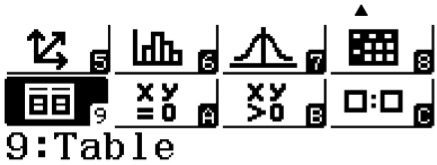 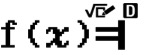 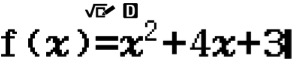 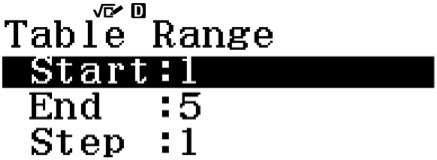 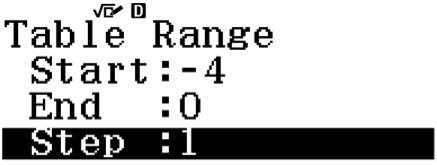 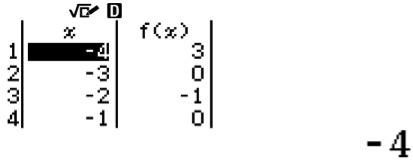 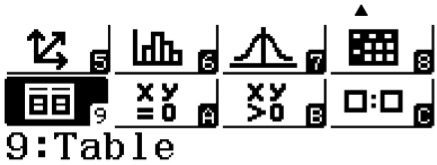 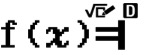 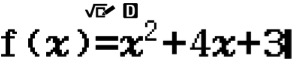 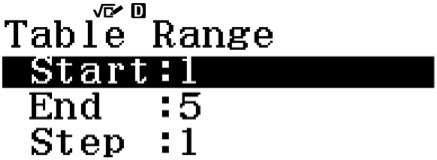 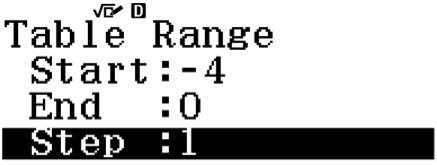 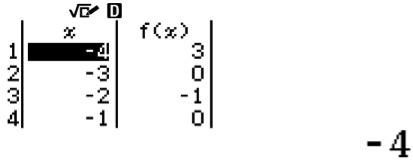 Casio ClassWiz Mathematics WorkbookCompleting the squareThis method works for all equations as long as there are real roots.Example	 2 + 3x + 1 = 0 2 + 3x +  –  + 1 = 0–  + 1 = 0=   + = ±   =  –  or  – –  =   or  Quadratic Formulax =This method works for all equations as long as there are real roots. This is formula is derived from the Completing the Square method.Example	3x2 – 7x + 1 = 0x == or Graphical MethodThis method works for all equations as long as there are real roots.If the graph is drawn by hand, there may be inaccuracies as human error cannot be avoided. You will get a more accurate answer if you use a graphing software.The ClassWiz calculator has a QR code function where it allows users to scan the QR code generated on the calculator using the Casio EDU+ application on your mobile device.Using the example of x2 + 4x + 3 = 0 as covered under factorisation earlier, we simply continue on to pressqT to obtain the QR code.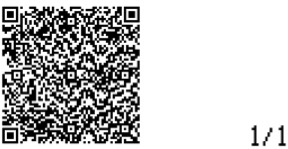 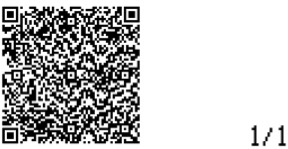 Next, we scan the QR code using the Casio EDU+ application on your mobile device.Select the option of ‘Open in Browser’ and you will see the following graph: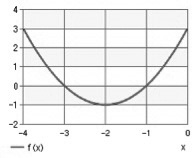 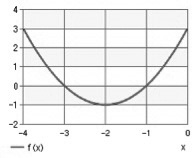 Unit 4 Equations and InequalitiesInequalitiesAddition: If a < b, then a + c < b + c.Subtraction: If a < b, then a – c < b – cMultiplication by a positive number: If a < b, then ac < bc.Division by a positive number: if a < b, then   < Multiplication by a negative number: If a < b and c < 0, then ac > bc.Division by a negative number: If a < b and c < 0, then  >  Note that the sign changes for 5 and 6.This also applies to all other inequalities such as < , ≤ and ≥ .Quadratic InequalitiesFor a quadratic expression that can be factorised or expressed as (x – a)(x – b) where a < bCase 1For (x – a)(x – b) > 0, the roots are a and b.xSince the portion we want is above the x-axis, the parts of the curve (represented by the curves in bold) that lies in this portion above the x-axis is what we want. To represent the curves in bold algebraically, we write it as x < a or x > b.Case 2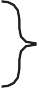 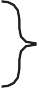 For (x – a)(x – b) < 0, the roots are a and b.xSince the portion we want is below the x-axis, the parts of the curve (represented by the part of the curve in bold) that lie in this portion below the x-axis is what we want. To represent the bold part of the curve algebraically, we write it as a < x < b, as it is a continuous region of values.Sum and Product of RootsFor a quadratic equation ax2 + bx + c = 0, let the roots of the equation be given as a and 𝛽.Sum of roots, a + 𝛽 = –  .Product of roots, a𝛽= .Sum and differences of cubes = (a ± 𝛽)(a2 ± a𝛽 + 𝛽 2)Casio ClassWiz Mathematics WorkbookUseful formulas to memorise for easy substitution of sum of roots and product of roots1. a2 + 𝛽 2 = (a + 𝛽)2 – 2a𝛽2. a3 + 𝛽 3 = (a + 𝛽)(a2 – a𝛽 + 𝛽2)= (a + 𝛽)(a2 + 𝛽2 – a𝛽)= (a + 𝛽)[(a + 𝛽)2 – 3a𝛽]Nature of rootsThe value of the discriminant, b2 – 4ac, describes the nature of the roots of the quadratic equation.Unit 4 Equations and InequalitiesWORKED EXAMPLES	Worked Example 1Solve x2 + 5x + 3 = 0 bycompleting the square.quadratic formula.Solutionx2 + 5x + -=0  =   +  = ±  =  or  (b) x2 + 5x + 3 = 0  =   =  or  Worked Example 2In the following quadratic graph, state the range of values of x for 8x2 – 20x + 8 > 6x – 7.xSolutionThe solution from the graph is x < 0.75 or x > 2.5Worked Example 3Solve the simultaneous inequalities: 3x + 5 > –2x – 1013 – 7x ≥ 5x + 9Solution3x + 5 > –2x – 10	…(1)13 – 7x ≥ 5x + 9	…(2)From (1),	5x > –15x > –3 …(3)From (2),	4 ≥ 12xx ≤　…(4)x–3	1The solution is –3 < x ≤  .Casio ClassWiz Mathematics Workbook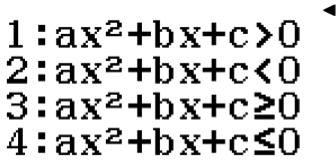 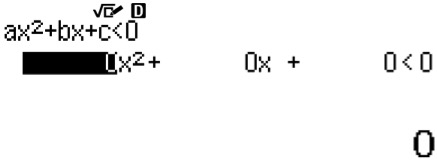 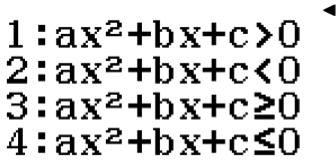 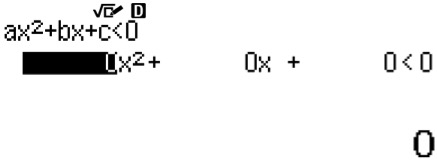 Worked Example 4Solve the quadratic inequality (x + 5)(2x – 7) < 0. SolutionxBy drawing the quadratic function and observing the inequality as shown in the diagram, we can seethat the roots are given as x = –5 and x =  . Also, the inequality‘< 0’ shows that we are interested in theshaded portion below the x-axis, where y < 0. We need to represent algebraically the part of the curve that is in the shaded portion.The solution is –5 < x <  .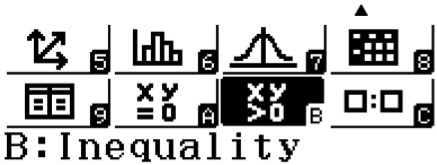 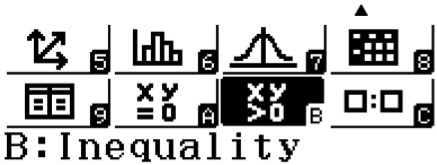 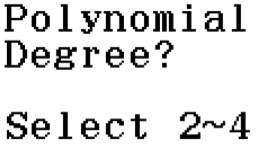 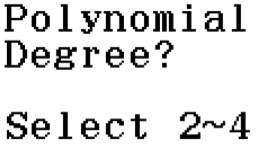 Unit 4 Equations and Inequalities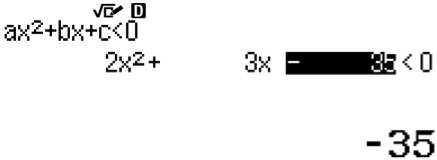 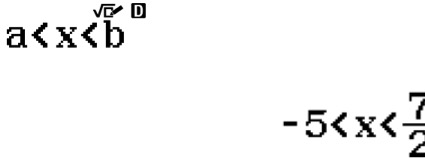 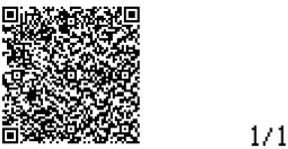 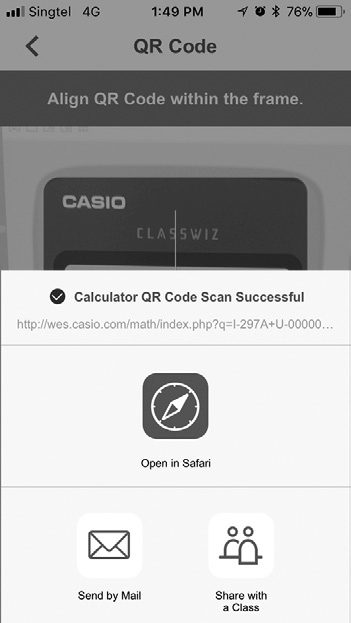 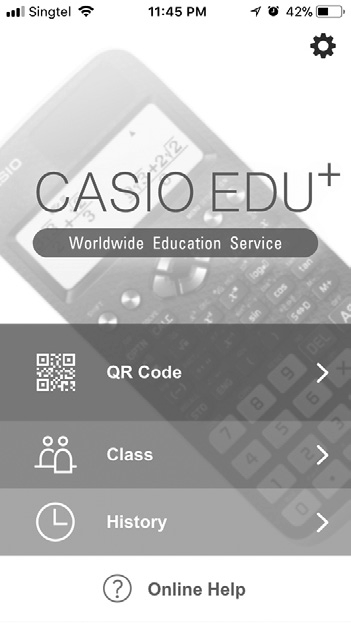 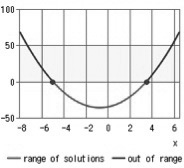 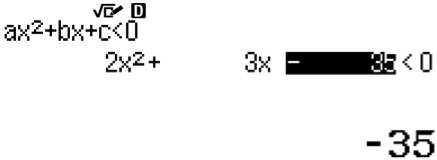 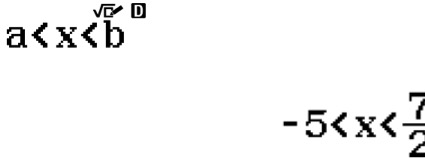 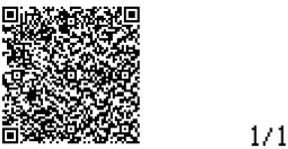 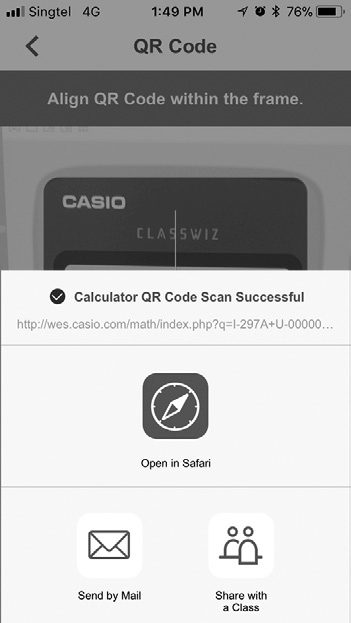 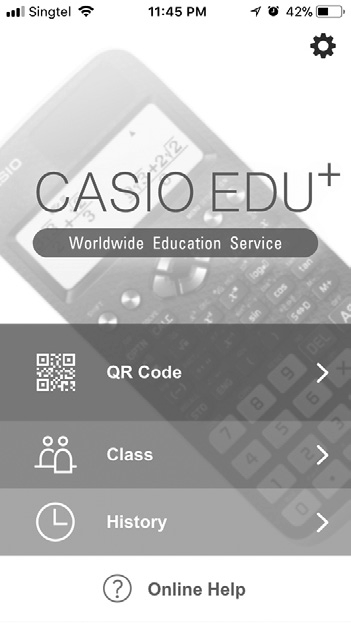 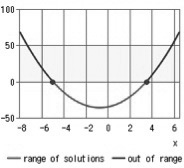 Press 2=3=z35= to key in the coefficients and constant term.Press = to get the result.Press qT to obtain the QR code specially for ClassWiz calculators.Scan this QR code with Casio EDU+ application on your mobile device.Select the option of ‘Open in Browser’ and you will see the following graph:As you can see from your mobile device, the coloured range of solutions is given by–5 < x < 3.5.Casio ClassWiz Mathematics WorkbookWorked Example 5Determine the set of values of m for which the equation 3mx + (m + 2)x2 + m = 0 has 2 distinct and real roots.Solution Discriminant > 0(3m)2 – 4(m + 2)(m) > 0 9m2 – 4m2 – 8m > 05m2 – 8m > 0m(5m – 8) > 0mm < 0 or m >  .Worked Example 6The roots of the quadratic equation 5x2 + 2x + 9 = 0 are 𝑎 and 𝛽. Find a quadratic equation whose roots are 𝑎2 + 1 and 𝛽2 + 1.Solution5x2 + 2x + 9 = 0Sum of roots = –𝑎 + 𝛽 = – …(1)Product of roots = 𝑎𝛽 =  …(2)Sum of new roots	= 𝑎2 + 1 + 𝛽2 + 1= 𝑎2 + 𝛽2 + 2= 𝑎𝛽+ 2=  – 2 + 2= Product of new roots	= (𝑎2 + 1)(𝛽2 + 1)= 𝑎2𝛽2 + 𝑎2 + 𝛽2 + 1= (𝑎𝛽)2 + (𝑎 + 𝛽)2 – 2𝑎𝛽 + 1=+–2 + 1=New equation: x2 + x +   = 0 or +36x+20 = 0Unit 4 Equations and InequalitiesCLASSWIZ WORKSHEETS	Level 1 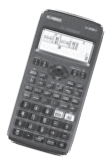 Solve each of the following quadratic equations by factorisation.Solve each of the following quadratic equations by completing the square.Casio ClassWiz Mathematics WorkbookSolve each of the following quadratic equations by using quadratic formula.Solve the following linear inequalities.Unit 4 Equations and InequalitiesIn each of the following quadratic graphs, state the range of values of x for the given inequality.(a) (5x + 7)(x – 1) > 0(c) –3 + 14x + 5 > 0Casio ClassWiz Mathematics Workbook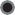 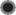 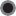 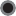 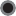 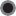 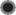 In each of the following cubic graphs, state the range of values of x for the given inequality.Unit 4 Equations and InequalitiesSolve each of the following pairs of simultaneous inequalities.Casio ClassWiz Mathematics WorkbookSolve each of the following quadratic inequalities.Unit 4 Equations and InequalitiesBy evaluating the discriminant, determine the nature of each quadratic function.Level 2 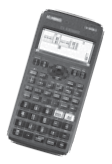 Solve the pair of simultaneous equations.y = 3x2 – x + 2y = 6 – 5xSolve the pair of simultaneous equations. 2y + x = 1y = x2 + 2x – 1Casio ClassWiz Mathematics WorkbookSolve the pair of simultaneous equations.y = x2 + 2x – 4– 5x + 6y = – 11Solve the pair of simultaneous equations.y = 2x(3x – 2) – (2x – 1)2y + 7 = 7xSolve the pair of simultaneous equations.y = 4x – x2y = – 2 +  Determine the set of value(s) of m for which the equation 7x + (3m + 1)x2 + 9 = 0 has equal and real roots.Determine the set of values of p for which the equation (p + 3)x2 + 5x – 9 = 0 has real and distinct roots.Unit 4 Equations and InequalitiesDetermine the set of values of k for which the equation –kx2 + 3x + 2 = 0 has no real roots.Determine the set of value(s) of m for which the equation 3x2 – 4x + m = 3 has equal and real roots.Determine the set of values of k for which the equation 2x2 + 5x– kx2 + 3 = 0 has real and distinct roots.Determine the set of values of k for which the equation 5x2 – 3x + k = 2 has no real roots.Determine the set of value(s) of p for which the equation (2p – 1)x2 – x + 3 = 0 has equal and real roots.Determine the set of values of m for which the equation (1 – 3m) + x2 = 2x has no real roots.Casio ClassWiz Mathematics WorkbookDetermine the range of values of m for which the equation 2x2 – x(mx + 4) = 3 has real and distinct roots.Determine the set of values of k for which the equation (2k + 3)x2 – 3x + 1 = 0 has real and distinct roots.Determine the range of value(s) of m for which the equation 2x – 2m + (m + x)2 = 0 has equal and real roots.Determine the range of values of p for which the equation 4p + (p + 2)x2 = (4p + 2)x has equal and real roots.Determine the range of values of k for which the equation (k + 3)x2 + 4x + k = 0 has real and distinct roots.Unit 4 Equations and InequalitiesDetermine the range of values of m for which the equation (2m – 4)x + mx2 = 2 – 3m has real and distinct roots.Determine the set of values of k for which the equation k(x – 3) = x2 has real and distinct roots.Determine the range of values of k for which the equation (8 – 4k)x + 2kx2 + k + 1 = 0 has no real roots.Determine the range of values of a for which the equation – 3x + a(x2 + 5x) = – 4a has no real roots.Determine the values of k for which the equation (k – 5)x + 3kx2 = 5x2 + 2 has equal and real roots.Casio ClassWiz Mathematics WorkbookDetermine the value(s) of b for which the equation bx + x2 = 3(3 – b) has equal and real roots.Determine the range of values of m for which the equation 6x + 2mx2 + m = m(x – 1) has no real roots.The roots of the quadratic equation 8x2 – x + 2 = 0 are 𝑎 and 𝛽. Find a quadratic equation whose roots are 𝑎 + 1 and 𝛽 + 1.The roots of the quadratic equation 3x2 + 7x + 5 = 0 are 𝑎 and 𝛽. Find a quadratic equation whose roots are 𝑎2 and 𝛽2.Unit 4 Equations and InequalitiesThe roots of the quadratic equation 2x2 – 7x + 8 = 0 are 2𝑎 and 2𝛽. Find a quadratic equation whose roots are 2𝑎2 and 2 𝛽2.The roots of the quadratic equation 6x2 – 2x + 3 = 0 are 𝑎 + 1 and 𝛽 + 1. Find a quadratic equation whose roots are α2 and 𝛽2.The roots of the quadratic equation 11x2 – 8x + 13 = 0 are α and 𝛽. Find a quadratic equation whoseroots are and .Casio ClassWiz Mathematics WorkbookLevel 3 Solve the pair of simultaneous equations.y = 2x3 – 5x2 – x + 6y + 6 = 3xSolve the pair of simultaneous equations.5m – 3n = 12 –  = 1Solve the pair of simultaneous equations.q2 = 19p2 + 7pq + 257p + 4 = qUnit 4 Equations and InequalitiesSolve the pair of simultaneous equations.2a2 = b2 + 3ab + 1b + 5a = 3Solve the pair of simultaneous equations. = y = 3 + xFind the range of values of k for which the curve y = x2 – 4x + k meets the line y = 3kx – 4.Given that the line y + 2x + m + 2 = 0 is a tangent to the curve y = mx2 – 3mx + 2, find the values of m.Casio ClassWiz Mathematics WorkbookThe roots of the quadratic equation 5x2 + 2x + 9 = 0 are α and 𝛽. Find a quadratic equation whose roots are α3 and 𝛽3.The roots of the quadratic equation 4x2 – 16x + 25 = 0 are α2 and 𝛽2, where α + 𝛽 > 0 and α𝛽 > 0. Find a quadratic equation whose roots are α3 + 1 and 𝛽3 + 1.Find the range of values of x that satisfies the inequality 6 – 2x ≤ 2x2 – 5x + 1 < 17 – x.Unit 4 Equations and InequalitiesLevel 4 Show that the quadratic equation k(x2 – 1) + x(x – 4) – 3 = 0 has real roots for all real values of k.Given that the equation kx(x + 1) + 3 = x – 2k, where k is a non-zero integer, find the value(s) of k for whichone root is negative of the other.one root is the reciprocal of the other.one root is twice the other.Find the range of values of k if k(x2 + 1) > 6 – 8x for all real values of x.Casio ClassWiz Mathematics WorkbookFind the range of values of k for which (k – 3)x2 + 4x + k is always positive for all real values of x.(a) Show that the line y = 8x – 9 is a tangent to the curve y = 16x2 – 16x.(b) By finding the condition for y = mx – c2, where m > 0 and c > 0, to be a tangent to the curve y = 16x2 – 16x, show that m = 8c – 16.A boy threw a basketball off a building such that the height, h m, of the ball above the ground level tseconds later is given by h = t (45 – t). Find the range of values of t for which the ball is at least 100mabove the ground levelDiscriminantNature of rootsCharacteristicsDiagramDiagramDiagramDiagramDiagramDiagramb2 – 4ac > 02 real and distinct rootsThe quadratic curve cuts thex-axis at 2 different points.aybxb2 – 4ac = 02 real and equal rootsThe quadratic curve cuts thex-axis at only 1 point.The x-axis is the tangent to the curve.yaxb2 – 4ac < 0No real rootsThe curve does not touch thex-axis at all.Case 1:Case 2: yyxxCase 1: The curve opens upward and is completely above the x-axis.Case 1:Case 2: yyxxCase 2: The curve opens downwards and is completely below the x-axis.Case 1:Case 2: yyxx(a)x2 – x – 6 = 0(b)3x2 – 5x – 2 = 0(c)2x2 + 5x + 3 = 0(d)2x2 + 5x – 3 = 0(e)2x2 – 5x + 3 = 0(f )– x2 – 6x – 5 = 0(a)x2 – 5x – 8 = 0(b)x2 + 3x – 1 = 0(c)x2 – 2x –  4 = 0(d)x2 + 4x – 6  = 0(e)x2 + 11x – 9 = 0(f )x2 – 7x + 9 = 0(a) 3x2 – 7x + 1 = 0(a) 3x2 – 7x + 1 = 0(b)2x2 + 9x – 3 = 0(c) 3x2 – 7x + 1 = 0 3x2 – 7x + 1 = 0x2+ 5x – 1 = 0(d)4x2 + 2x – 3 = 0(e) – x2 + 3x + 3 = 0(e) – x2 + 3x + 3 = 0(f )– 5x2 – 2x + 1 = 0(a) x + 1 > 0(b)3x – 2 < 0(c) – 2x + 4 > 0(d)2x – 5 > 0(e)x + 3 < – 4(f )  –  < 0(f )  –  < 0(a) (x + 1)(x + 2)(x – 3) > 0(a) (x + 1)(x + 2)(x – 3) > 0(a) (x + 1)(x + 2)(x – 3) > 0(a) (x + 1)(x + 2)(x – 3) > 0(a) (x + 1)(x + 2)(x – 3) > 0(a) (x + 1)(x + 2)(x – 3) > 0(b) (2x + 3)(x + 1)(x – 1) < 0(b) (2x + 3)(x + 1)(x – 1) < 0(b) (2x + 3)(x + 1)(x – 1) < 0(b) (2x + 3)(x + 1)(x – 1) < 0(b) (2x + 3)(x + 1)(x – 1) < 0(b) (2x + 3)(x + 1)(x – 1) < 0(b) (2x + 3)(x + 1)(x – 1) < 0xxxxxxx–2   –11(c)   – 2x3 – x2 + 13x – 6 > 0y–3	y = –2x3 – x2 + 13x – 6(d) – 3x3 – x2 – 8x + 4 < 0(d) – 3x3 – x2 – 8x + 4 < 0(d) – 3x3 – x2 – 8x + 4 < 0(d) – 3x3 – x2 – 8x + 4 < 0(d) – 3x3 – x2 – 8x + 4 < 0(d) – 3x3 – x2 – 8x + 4 < 0(d) – 3x3 – x2 – 8x + 4 < 0(c)   – 2x3 – x2 + 13x – 6 > 0y–3	y = –2x3 – x2 + 13x – 6yyyyyyy(c)   – 2x3 – x2 + 13x – 6 > 0y–3	y = –2x3 – x2 + 13x – 6(c)   – 2x3 – x2 + 13x – 6 > 0y–3	y = –2x3 – x2 + 13x – 6–2(c)   – 2x3 – x2 + 13x – 6 > 0y–3	y = –2x3 – x2 + 13x – 6(c)   – 2x3 – x2 + 13x – 6 > 0y–3	y = –2x3 – x2 + 13x – 6(e) 3x3 + 7x2 – 10x – 21 > 4x + 3y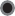 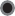 y = 3x3 + 7x2 – 10x – 21y = 4x + 3–3	(e) 3x3 + 7x2 – 10x – 21 > 4x + 3yy = 3x3 + 7x2 – 10x – 21y = 4x + 3–3	(e) 3x3 + 7x2 – 10x – 21 > 4x + 3yy = 3x3 + 7x2 – 10x – 21y = 4x + 3–3	(e) 3x3 + 7x2 – 10x – 21 > 4x + 3yy = 3x3 + 7x2 – 10x – 21y = 4x + 3–3	(e) 3x3 + 7x2 – 10x – 21 > 4x + 3yy = 3x3 + 7x2 – 10x – 21y = 4x + 3–3	(e) 3x3 + 7x2 – 10x – 21 > 4x + 3yy = 3x3 + 7x2 – 10x – 21y = 4x + 3–3	(f ) 4x3 – 12x2 – 16x + 8 < 3x – 4(f ) 4x3 – 12x2 – 16x + 8 < 3x – 4(f ) 4x3 – 12x2 – 16x + 8 < 3x – 4(f ) 4x3 – 12x2 – 16x + 8 < 3x – 4(f ) 4x3 – 12x2 – 16x + 8 < 3x – 4(f ) 4x3 – 12x2 – 16x + 8 < 3x – 4(f ) 4x3 – 12x2 – 16x + 8 < 3x – 4(e) 3x3 + 7x2 – 10x – 21 > 4x + 3yy = 3x3 + 7x2 – 10x – 21y = 4x + 3–3	(e) 3x3 + 7x2 – 10x – 21 > 4x + 3yy = 3x3 + 7x2 – 10x – 21y = 4x + 3–3	(e) 3x3 + 7x2 – 10x – 21 > 4x + 3yy = 3x3 + 7x2 – 10x – 21y = 4x + 3–3	(e) 3x3 + 7x2 – 10x – 21 > 4x + 3yy = 3x3 + 7x2 – 10x – 21y = 4x + 3–3	(e) 3x3 + 7x2 – 10x – 21 > 4x + 3yy = 3x3 + 7x2 – 10x – 21y = 4x + 3–3	(e) 3x3 + 7x2 – 10x – 21 > 4x + 3yy = 3x3 + 7x2 – 10x – 21y = 4x + 3–3	(e) 3x3 + 7x2 – 10x – 21 > 4x + 3yy = 3x3 + 7x2 – 10x – 21y = 4x + 3–3	(e) 3x3 + 7x2 – 10x – 21 > 4x + 3yy = 3x3 + 7x2 – 10x – 21y = 4x + 3–3	(e) 3x3 + 7x2 – 10x – 21 > 4x + 3yy = 3x3 + 7x2 – 10x – 21y = 4x + 3–3	(e) 3x3 + 7x2 – 10x – 21 > 4x + 3yy = 3x3 + 7x2 – 10x – 21y = 4x + 3–3	(e) 3x3 + 7x2 – 10x – 21 > 4x + 3yy = 3x3 + 7x2 – 10x – 21y = 4x + 3–3	(e) 3x3 + 7x2 – 10x – 21 > 4x + 3yy = 3x3 + 7x2 – 10x – 21y = 4x + 3–3	y = 3x – 4y = 3x – 4y = 3x – 4y = 3x – 4y = 3x – 4y = 3x – 4y = 3x – 4(e) 3x3 + 7x2 – 10x – 21 > 4x + 3yy = 3x3 + 7x2 – 10x – 21y = 4x + 3–3	(e) 3x3 + 7x2 – 10x – 21 > 4x + 3yy = 3x3 + 7x2 – 10x – 21y = 4x + 3–3	(e) 3x3 + 7x2 – 10x – 21 > 4x + 3yy = 3x3 + 7x2 – 10x – 21y = 4x + 3–3	(e) 3x3 + 7x2 – 10x – 21 > 4x + 3yy = 3x3 + 7x2 – 10x – 21y = 4x + 3–3	(e) 3x3 + 7x2 – 10x – 21 > 4x + 3yy = 3x3 + 7x2 – 10x – 21y = 4x + 3–3	(e) 3x3 + 7x2 – 10x – 21 > 4x + 3yy = 3x3 + 7x2 – 10x – 21y = 4x + 3–3	–1.50.5(e) 3x3 + 7x2 – 10x – 21 > 4x + 3yy = 3x3 + 7x2 – 10x – 21y = 4x + 3–3	(e) 3x3 + 7x2 – 10x – 21 > 4x + 3yy = 3x3 + 7x2 – 10x – 21y = 4x + 3–3	(e) 3x3 + 7x2 – 10x – 21 > 4x + 3yy = 3x3 + 7x2 – 10x – 21y = 4x + 3–3	(e) 3x3 + 7x2 – 10x – 21 > 4x + 3yy = 3x3 + 7x2 – 10x – 21y = 4x + 3–3	(e) 3x3 + 7x2 – 10x – 21 > 4x + 3yy = 3x3 + 7x2 – 10x – 21y = 4x + 3–3	(e) 3x3 + 7x2 – 10x – 21 > 4x + 3yy = 3x3 + 7x2 – 10x – 21y = 4x + 3–3	(e) 3x3 + 7x2 – 10x – 21 > 4x + 3yy = 3x3 + 7x2 – 10x – 21y = 4x + 3–3	(e) 3x3 + 7x2 – 10x – 21 > 4x + 3yy = 3x3 + 7x2 – 10x – 21y = 4x + 3–3	(e) 3x3 + 7x2 – 10x – 21 > 4x + 3yy = 3x3 + 7x2 – 10x – 21y = 4x + 3–3	(e) 3x3 + 7x2 – 10x – 21 > 4x + 3yy = 3x3 + 7x2 – 10x – 21y = 4x + 3–3	(e) 3x3 + 7x2 – 10x – 21 > 4x + 3yy = 3x3 + 7x2 – 10x – 21y = 4x + 3–3	(e) 3x3 + 7x2 – 10x – 21 > 4x + 3yy = 3x3 + 7x2 – 10x – 21y = 4x + 3–3	4444444(e) 3x3 + 7x2 – 10x – 21 > 4x + 3yy = 3x3 + 7x2 – 10x – 21y = 4x + 3–3	(e) 3x3 + 7x2 – 10x – 21 > 4x + 3yy = 3x3 + 7x2 – 10x – 21y = 4x + 3–3	(e) 3x3 + 7x2 – 10x – 21 > 4x + 3yy = 3x3 + 7x2 – 10x – 21y = 4x + 3–3	(e) 3x3 + 7x2 – 10x – 21 > 4x + 3yy = 3x3 + 7x2 – 10x – 21y = 4x + 3–3	(e) 3x3 + 7x2 – 10x – 21 > 4x + 3yy = 3x3 + 7x2 – 10x – 21y = 4x + 3–3	(e) 3x3 + 7x2 – 10x – 21 > 4x + 3yy = 3x3 + 7x2 – 10x – 21y = 4x + 3–3	(e) 3x3 + 7x2 – 10x – 21 > 4x + 3yy = 3x3 + 7x2 – 10x – 21y = 4x + 3–3	(e) 3x3 + 7x2 – 10x – 21 > 4x + 3yy = 3x3 + 7x2 – 10x – 21y = 4x + 3–3	(e) 3x3 + 7x2 – 10x – 21 > 4x + 3yy = 3x3 + 7x2 – 10x – 21y = 4x + 3–3	(e) 3x3 + 7x2 – 10x – 21 > 4x + 3yy = 3x3 + 7x2 – 10x – 21y = 4x + 3–3	(e) 3x3 + 7x2 – 10x – 21 > 4x + 3yy = 3x3 + 7x2 – 10x – 21y = 4x + 3–3	(e) 3x3 + 7x2 – 10x – 21 > 4x + 3yy = 3x3 + 7x2 – 10x – 21y = 4x + 3–3	y = 4x3 – 12x2 – 16x + 8y = 4x3 – 12x2 – 16x + 8y = 4x3 – 12x2 – 16x + 8y = 4x3 – 12x2 – 16x + 8y = 4x3 – 12x2 – 16x + 8y = 4x3 – 12x2 – 16x + 8y = 4x3 – 12x2 – 16x + 8(g) 12x3 – 65x2 + 25x + 20 < 3x + 5(g) 12x3 – 65x2 + 25x + 20 < 3x + 5(g) 12x3 – 65x2 + 25x + 20 < 3x + 5(g) 12x3 – 65x2 + 25x + 20 < 3x + 5(g) 12x3 – 65x2 + 25x + 20 < 3x + 5(g) 12x3 – 65x2 + 25x + 20 < 3x + 5(h) – 12x3 + 28x2 + 54x – 28 < – 5x + 7(h) – 12x3 + 28x2 + 54x – 28 < – 5x + 7(h) – 12x3 + 28x2 + 54x – 28 < – 5x + 7(h) – 12x3 + 28x2 + 54x – 28 < – 5x + 7(h) – 12x3 + 28x2 + 54x – 28 < – 5x + 7(h) – 12x3 + 28x2 + 54x – 28 < – 5x + 7(h) – 12x3 + 28x2 + 54x – 28 < – 5x + 7y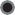 yyyyyyyyyyyy		y = 3x + 5		y = 3x + 5		y = 3x + 5		y = 3x + 5		y = 3x + 5		y = 3x + 5y = –12x3 + 28x2 + 54x – 28y = –12x3 + 28x2 + 54x – 28y = –12x3 + 28x2 + 54x – 28y = –12x3 + 28x2 + 54x – 28y = –12x3 + 28x2 + 54x – 28y = –12x3 + 28x2 + 54x – 28y = –12x3 + 28x2 + 54x – 283.553.53.5y = 12x3 – 65x2 + 25x + 20y = 12x3 – 65x2 + 25x + 20y = 12x3 – 65x2 + 25x + 20y = 12x3 – 65x2 + 25x + 20y = 12x3 – 65x2 + 25x + 20y = 12x3 – 65x2 + 25x + 20y = –5x + 7y = –5x + 7y = –5x + 7y = –5x + 7y = –5x + 7y = –5x + 7y = –5x + 7(a) x + 5 > 32x – 7 < 5(b)  5x – 7 > 2x – 3  17x – 13 ≤ 5x + 11(c) 2x – 5 > 3x + 6x – 9 ≤ 16(d)  + 3 < 1  x – 72x2 – 5x + 3 < 3x + 2x2 – 4(e)  ≥ > 3x +(e)  ≥ > 3x +(a) (x – 2)(3x – 7) > 0(b) (2x – 5)(3x + 4) < 0(c) x2 – 5x + 6 > 0(d) 4x2 + 4x – 3 < 0(e) x2 – 4 < 0(f ) (x – 1)2 > 0(g) 4x2 – 6x + 5 < – 2x + 8(h) 2x2 + 15x + 15 > – x2 + 2x + 3(i) 2(x2 + 3x – 2) > x – 1(j) 2(2 + x)(3 – x) < 7x + 15(a)2x2 – 6x – 3 = 0(b)7x2 – x + 4 = 0(c)4x2 + 9 = 12x(d)3x2 + 11 = 9x(e)– 3x2 + 7x = 4(f )x = 9 + 5x2(g)9x2 + 24x + 16 = 0(h)7x2 = 9x + 5(i)5x(5x – 2) = – 1